MATH 162         Solutions:  TEST IIi"Then you should say what you mean," the March Hare went on."I do, " Alice hastily replied; "at least I mean what I say, that's thesame thing, you know.""Not the same thing a bit!" said the Hatter. "Why, you might just as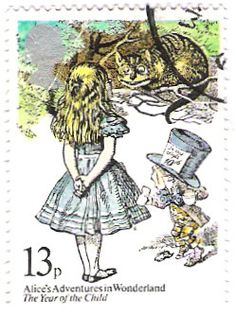 well say that "I see what I eat" is the same thing as "I eat what I see!"Lewis Carroll, Alice in WonderlandInstructions:    Answer any 7 of the following 8 problems.  You may answer all 8 to obtain extra credit. Without using l'Hôpital’s rule, find:Solution:Sinceit follows that:Since  it follows that:Hence:2.  Given y = G(x) below, calculate the value of  G(1313)(0).  (Express your answer in factorial form.)Solution:Beginning with the Maclaurin series for sinh t and then replacing t by x2:Now, multiplying by x3 yields:Now, the general Maclaurin series of G(x) is:Thus the coefficient of x1313 is G(1313)(0) / 1313!Now the series for x3 sinh (x2) has coefficient of x1313 occur when 4n + 5=1313, that is, when n =327 (and so 2n + 1=655).  Thus this coefficient is:    1 / 655!Equating G(1313)(0) / 1313! with 1 /655!,   we find that:G(1313)(0)   =  1313!  /  655!3.    By dividing power series, find the first three non-zero terms of the Maclaurin series of   Solution:4.   For each series below, determine absolute convergence, conditional convergence or divergence.   Justify each answer.  Solution:Notice that this series fails to converge absolutely, by the p-test.  It does converge, however, due to the Cauchy-Leibniz test.  Thus the series converges conditionally.Solution:Since arctan(k2) → /2  as k → ∞, the series diverges by the nth-term test for divergence.Solution:Applying the Ratio Test, we see that the series converges absolutely:5.   Write each of the following in the form a + bi.  Show your work!   3(9 – 4i) – 5(-6 – 3i)Answer:   57 + 3i    (1 – i)(2 – 5i)Answer:   -4 – 7i    (3 – i)3Answer:   18 – 26 i Answer:   14 + 345iAnswer:   (g)  i1789 + i444 – i9902  Answer:   i1789 + i444 – i9902  = i4(447)+1 + i4(111) – i4(247) +2  = i + 1 + 1 = 2 + i 6.    For each power series below, determine the interval of convergence. Do not investigate the behavior of at endpoints.  Solution:Using the ratio test:Thus the series converges absolutely for |x – 13| < 13.  So the interval of convergence is (b)     Solution:Invoking the nth root test:Thus the series converges absolutely for e |x – 4| < 1.  So the interval of convergence is (4 – 1/e, 4 + 1/e).7.   For each power series below, determine the interval of convergence.  Investigate end point behavior.Solution:Using the ratio test:Thus the series converges absolutely for |x – 13| < 1.  So the interval of convergence is (12, 14).  At x = 14, the series equals:which diverges (using the comparison test and the p-test).At x = 12, the series equals:which converges conditionally  (using the Cauchy-Leibniz test as well as the fact that the series fails to converge absolutely).Solution:Using the ratio test:Thus the series converges absolutely for 13x2 < 1.  So the interval of convergence is which converges absolutely (using the p-test).which converges absolutely (using the p-test).8.   Find the interval of convergence of each of the following power series:Solution: Using the ratio test:Now, the series converges absolutely when  ½ |x|3 < 1.Thus the interval of convergence of our series is:Solution:  Applying the ratio test,Thus the interval of convergence of our series isExtra Credit:   Using a series representation of sin(3x), find constants r and s for which:Solution:Sincewe have:If this limit equals 0, then 3 + r = 0 and s – 33/(3!)  = 0.  Hence r = -3 and s =  9/2